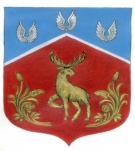 Администрация муниципального образованияГромовское сельское поселениемуниципального образования Приозерский муниципальный районЛенинградской областиПОСТАНОВЛЕНИЕОт   « 18»   ноября  2022 года	№  343Об одобрении прогноза социально-экономического развития муниципального образования Громовское сельское поселение муниципального образования Приозерский муниципальный район Ленинградской области на 2023 год и плановый период 2024-2025 годовВ соответствии со статьей 173 Бюджетного кодекса Российской Федерации, статьей 39 Федерального закона от 28 июня 2014 года № 172-ФЗ «О стратегическом планировании в Российской Федерации» администрация муниципального образования Громовское сельское поселение  ПОСТАНОВЛЯЕТ:Одобрить прогноз социально-экономического развития муниципального образования Громовское сельское поселение  муниципального  образования Приозерский муниципальный район Ленинградской области на 2023 год и на плановый период 2024-2025 годов согласно приложению.2. Опубликовать настоящее постановление в порядке, установленном для официального опубликования муниципальных правовых актов в средствах массовой информации и разместить на официальном сайте администрации муниципального образования Громовское сельское поселение.3. Контроль за исполнением настоящего постановления оставляю за собой.Глава администрации МОГромовское сельское поселение					А.П.КутузовИсполнитель: Князева А.Н. тел. (81379) 99-466Разослано: дело-2, бухгалтерия-1